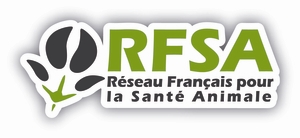 Compte-rendu du COPIL du RFSA du 23 novembre 2020(REVUE DES ACTIONS)Composition (présents en jaune) : Depuis le dernier copil, Sophia Mlala (DGER) et Axel Decourtye (ITSAP) nous ont rejoints. Nous sommes dans l’attente d’une éventuelle arrivée d’ALLICE (action Secrétariat). Le secrétariat prendra contact avec Virginie Alavoine (chef du service des actions sanitaires en production privée - DGAL) pour une présentation du RFSA (action Secrétariat). Adoption du dernier CR du 24 avril 2020 : pas de remarque, le CR est approuvé.Travaux du GT Diagnostics : Point de situation de la DGAL (sous réserve) La DGAL indique que la demande du RFSA est bien présente à l’esprit de la Cheffe du Bureau de l'Evaluation scientifique, de la Recherche et des Laboratoires qui concentre son actualité sur la classification finale des maladies. Elle reviendra vers le RFSA cet exercice terminé. La DGAL interroge le copil sur les ruptures éventuelles de fournitures pour la réalisation des analyses en santé animale dans le contexte de seconde vague de la Covid-19. Pour l’Adilva : « Pas de souci d’approvisionnement en réactifs PCR pour l’ADILVA, mais effectivement difficultés d’approvisionnement en EPI (gants en particulier) et en quelques consommables (pointes de pipettes) ».Pour l’AFLABV, pas de souci d’approvisionnement en réactifs d'extraction et d'amplification, mais des difficultés d’approvisionnement en consommables (gants, surblouses, plastics, …)Même situation pour les laboratoires publics de L’INRAe et de l’Anses, au risque de gêner les activités de référence, ce qui a été signalé à la DGS.Pour le SIMV, le message sera passé à la Section du diagnostic pour un retour à la DGAL.EcoAntibio :Prix de Recherche EcoAntibio 2020 La constitution du jury entre dans sa phase finale. La réunion du copil permet un appel à candidatures auquel François Schelcher (ENVT) se porte volontaire avec les remerciements du copil.			 	 Valorisation des projets de recherche EcoAntibio					16 vidéos reçues, publiées sur la chaîne YouTube du RFSADemande de promotion par nos réseaux sociaux respectifs Un mail du secrétariat sera adressé à l’ensemble du copil pour les inciter à cette valorisation en indiquant le lien avec le site de la DGAL : Quelques exemples de projets finalisés en vidéo Action : tous pour valorisation sur nos réseaux respectifs GT Résistance aux antiparasitaires : Présentation finale aux JNGTV du 30 octobre « Inefficacité et résistance : Place de la pharmacovigilance pour les anthelminthiques » CR de la réunion du 12 novembre            Marie-Anne Barthelemy insiste auprès du copil sur le point suivant (Extrait du CR) :« Retour sur le lévamisole (ANMV et Christophe Chartier)Discussion suite à présentation, il ressort qu’il n’apparait pas envisageable d’espérer une LMR lait. Message à faire passer au COPIL RFSA : alerte sur le fait qu’il faut préserver l’efficacité des antiparasitaires. Or il n’y a actuellement pas d’alternatives aux lactones macrocycliques car les benzimidazoles ne sont plus efficaces (résistance) et s’accompagnent de temps d’attente lait d’environ 1 semaine et le lévamisole est interdit sur les femelles laitières. L’usage exclusif, de fait, de l’éprinomectine a commencé déjà à faire apparaitre des résistances à cette famille. Une alternative à l’éprinomectine (pyrantel, morantel, monépantel) est souhaitable et ce de manière urgente. Il y a un vrai gap thérapeutique d’antiparasitaires utilisables chez les petits ruminants laitiers. Action pour COPIL »                                                                                     Laure Baduel indique que ce sujet sera à l’OJ de la réunion en début d’année sur les petits ruminants.GT : Recherche Elevage et Covid-19 Dernier compte-rendu de réunion du 2 novembre 2020 - Prochaines étapesLe secrétariat revient sur la liste des actions mentionnées :Contact avec le ministère de la santé (DGS) copie DGRI : action Anses (GS)Cette information a été transmise la semaine 47 et est en attente de réponse du DG de la DGSContact avec le ministère de l’agriculture (DGER) : action ENVT (FS)François Schelcher indique que la DG de la DGER a donné son accord de principe de renvoyer un courrier en cours de rédaction.Contact au sein du ministère de l’agriculture (DGAL) : action CMBCorettie Medjo Byabot indique que la réflexion est menée en interne et que la préférence serait de s’orienter vers les laboratoires de recherche par rapport aux élevages. Cette réflexion se poursuit éventuellement pour un classement en maladies émergentes ouvrant droit à indemnité.Gilles Salvat fait le point sur l’actualité de la contamination d’un des élevages de visons sur le territoire français. Voir le dernier avis de l’Anses (lien à jour).Projet de partenariat ANSES-INRAe à la place du projet ICRAD : financement DGAL à solliciterLa France a été très présente à ce call. Vous trouverez en lien la présentation commentée par Gilles Salvat. A noter que les dossiers surlignés en jaune au slide 2 sont ceux impliquant l’Anses. Certains de ces projets sont conduits en collaboration avec INRAe et les autres projets auxquels la France participe impliquent également des équipes INRAe.GT 1 disponibilité LB									Les tableaux volailles ont été actualisés : Laure Baduel fait le point sur la mise à jour des tableaux des gaps thérapeutiques et le calendrier des travaux à venir (porcs). Ces tableaux étaient traduits en anglais pour en faciliter l’exploitation au niveau européen. Le SIMV en a assuré la promotion, notamment auprès de ses adhérents. Le CR de la réunion chiens, chats, NAC est en cours de finalisation. Il s’agissait du premier exercice sur les animaux de compagnie. Le copil salue l’ambition de simplifier les tableaux et rendre l’exercice plus opérationnel pour les filières concernées, notamment en termes de traçabilité des actions. Christophe Brard rappelle que ce travail était très important pour la profession vétérinaire et les filières. Représentation RFSA au GT WHO "Assurer la disponibilité des antibiotiques en France"Jean-Pierre Orand présente le projet PARS, programme d’appui à la réforme structurelle visant à lutter contre l’indisponibilité de certains antibiotiques dont le brevet est tombé dans le domaine public en France en médecine humaine et vétérinaire en évitant les pollutions environnementales lors de leur production (Approche Une Seule Santé). Plusieurs membres du RFSA sont d’ores et déjà parties prenantes à ce travail et il est proposé au RFSA de désigner des représentants. L’AFLABV exprime son intérêt et se propose de confirmer sa candidature. Il est précisé que c’est le BISPE qui est en charge pour la DGAL de ce suivi.GT 2 Emergences- FD NV									 DNC - Dermatose Nodulaire Contagieuse : 						Réunion du 15 novembre 2019 (CR en attente) Remplacement de Françoise Dion Francoise Dion confirme que le CR sera adressé prochainement. Races de France devrait désigner son successeur avant son départ au début du printemps 2021. Renaud Lancelot remercie Françoise pour son engagement et il est prévu que le copil désigne un co-responsable pour remplacer Françoise pour animer ce groupe de travail. Il juge opportun de relancer la réflexion à cette occasion sur la feuille de route du groupe de travail.Coronavirus : voir GT Recherche Elevage et Covid-19					Point sur les avis de l’ANSES (+ lien sur Covid-19)Les études en cours  Les besoins éventuels à couvrirInfluenza aviaire : Voici le lien avec le dernier communiqué de la plateforme ESA. La DGAL indique travailler sur les liens épidémiologiques.PPA – Peste Porcine Africaine : Abordé si actualité La Belgique va retrouver son statut indemne. Création comité Fièvre Q : Présentation de Christophe BrardChristophe Brard présente cette initiative qui bénéficie d’un sponsoring d’un laboratoire.Il est convenu qu’il fera part au copil des besoins éventuels aux recours aux compétences de notre réseau.GT Tuberculose bovineLa restitution de Nathalie Winter (INRAe) et Barbara Dufour (ENVA) lors des précédents copils des 31 mars et 24 avril 2020 est en lien.Projet de partenariat INRAe/ENVT/DGAL : Evaluation de l’impact économique de la perte du statut indemne Action Secrétaires : envoyer un texte d’envoi à MCS pour l’actualisation pour diffusion au copil par MCSUne équipe INRAe et une équipe ENVT conduisent en parallèle une analyse économique sur ce sujet. Cette étude est financée par la DGAL.GT 3 Europe JR										Présentation actualisée de l’actualité européenne réunion du 12/11/2020 du SCAR  Il est convenu avec Jennifer Richardson d’adresser au copil un résumé des points d’actualité faute de temps. (Action : JR). Contacter JR (action MCS) Muriel Vayssier présente le Bilan des projets « français » financés par l’ERA-Net ICRADGT 4 Partenariats public-privé de recherche – JCAResa 2020 	Tableau des projets retenus						Comme chaque année, le SIMV organise en partenariat avec Eurasanté les Rencontres de Recherche en Santé Animale. 6 dossiers ont été sélectionnés suite à l’appel à projets de transfert d’innovation vers notre secteur industriel. Cette 6ème édition des Rencontres de Recherche en santé animale, accueillie par BioFIT 2020, aura lieu de manière totalement dématérialisée du lundi 7 au jeudi 10 décembre 2020.A noter : 2 moments clés de la santé animale
• Table ronde sur "Développer des diagnostics et des vaccins pour les zoonoses émergentes" (Developing diagnostic and vaccines for emerging zoonosis) le mardi 8 décembre de 11h00 à 12h00.
• Présentations de projets innovants en Santé Animale le mercredi 9 décembre de 10h15 à 11h00.Retrouvez l'agenda complet du salon BioFIT ici.Conférence RFSA, printemps 2021, date et thème Lors d’une réunion du secrétariat avec Mustapha Berri de l’INRAe, un projet de programme de conférence a été élaboré :						« Le rôle de la recherche et de la médecine vétérinaire pour répondre aux crises humaine et animale » •	Aurèle Valogne – leçons à tirer de l’expérience Covid 19•	Jean-François Guégan – Ecologie et émergences•	JL Angot – Une seule santéIl est convenu de consulter le COPIL pour valider ce projet - Action : secrétariatAction MCS-JLH : à Faire lors d’une consultation au copil (avec doodle prochaine date par ex) Le calendrier à proposer au RFSA est entre le 08 Mars et le 09 Avril (ex/ 10 Mars ?) Questions diverses									Muriel Vayssier annonce la création d’une agence de recherche des maladies infectieuses émergentes qui sera pilotée par l’Inserm en relation avec les instituts publics de recherche (type INRAe). Son champ d’investigation sera centré sur l’homme et les zoonoses (infections strictement animales hors champ).Le copil est informé du décès de Michel BREMONT, unité VIM de l’INRAe.Prochaine date de réunion :Un doodle sera adressé au copil pour définir une date. Action : secrétariat 